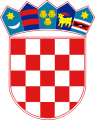 REPUBLIKA HRVATSKA          LIČKO-SENJSKA ŽUPANIJA                       GRAD GOSPIĆPovjerenstvo za provedbu natječajaKLASA: 112-04/23-01/7URBROJ: 2125-1-04-23-03Gospić, 10. studenoga 2023. godineSukladno odredbama članka 19.-23.  Zakona o službenicima i namještenicima u lokalnoj i područnoj (regionalnoj) samoupravi ("Narodne novine" br. 86/08, 61/11, 04/18 i 112/19), Povjerenstvo za provedbu javnog natječaja daje slijedeću:OBAVIJEST I UPUTUkandidatima/kandidatkinjama u postupku natječaja za prijam službenika/službeniceu službu u Grad Gospić, Gradski upravni odjel za komunalne djelatnosti  i zaštitu okoliša, Odsjek za naplatu komunalnih prihoda i e-nekretnineI. OBJAVA NATJEČAJA Pročelnik Gradskog upravnog odjela za komunalne djelatnosti i zaštitu okoliša Grada Gospića raspisao je Javni natječaj za prijam službenika/službenice u službu u Grad Gospić, Gradski upravni odjel za komunalne djelatnosti i zaštitu okoliša, Odsjek za naplatu komunalnih prihoda i e-nekretnine (u daljnjem tekstu: Natječaj). Natječaj je objavljen u Narodnim novinama broj: 135/2023  dana 10. studenoga 2023. godine i na službenim web-stranicama Grada Gospića www.gospic.hrRok za podnošenje prijava je 8 dana od dana objave Natječaja u „Narodnim novinama“. Naziv radnog mjesta i opis standardnih mjerila potrebnog stručnog znanja:VIŠI REFERENT ZA NAPLATU KOMUNALNIH PRIHODA                                                        - 1 izvršitelj/izvršiteljica na neodređeno vrijeme, uz obavezni probni rad od tri mjesecaOpći uvjeti:punoljetnost,hrvatsko državljanstvo,zdravstvena sposobnost za obavljanje poslova radnog mjesta na koje se osoba prima.Posebni uvjeti: sveučilišni prijediplomski studij ili stručni prijediplomski studij ili stručni kratki studij ekonomske ili upravne struke,najmanje jedna (1) godina radnog iskustva na odgovarajućim poslovima,poznavanje rada na računalu,položen državni stručni ispit.II. OPIS POSLOVA I PODACI O PLAĆI – Viši referent za naplatu komunalnih prihoda:obavlja poslove utvrđivanja obveznika za komunalnu naknadu, vodnu naknadu, spomeničku rentu i dr.,obavlja knjigovodstvene poslove u svezi naplate prihoda s osnove najamnine, zakupnine, naknade za korištenje javnih površina, komunalnog doprinosa, komunalne naknade, naknade za uređenje voda, spomeničke rente i dr.,vodi upravni postupak od donošenja prvostupanjskog rješenja o utvrđivanju obveze plaćanja komunalne naknade, naknade za uređenje voda, spomeničke rente te odgovara za pravovremeno pokretanje ovrhe odnosno iniciranje pokretanja postupka utuživanja i prisilne naplate u skladu sa zakonskom regulativom Republike Hrvatske i propisima Grada Gospića za sva nenaplaćena potraživanja,svakodnevno i kontinuirano prati naplatu i pretražuje financijske kartice dužnika te je odgovoran za pravovremeno pokretanje ovrhe za sva nenaplaćena potraživanja po načelu neutralnog pristupa u odnosu na identitet dužnika,sudjeluje u izradi tjednih, mjesečnih, kvartalnih, polugodišnjih i godišnjih financijskih i ostalih izvješća o zaduženju i naplati prihoda iz svoje nadležnosti,vodi i ažurira postojeću bazu podataka o obveznicima te obrađuje i sistematizira podatke za nove obveznike,prati zakone i propise iz svog djelokruga rada,obavlja i druge poslove prema svojim znanjima i sposobnostima iz nadležnosti odsjeka, u skladu sa zakonskom regulativom Republike Hrvatske i općim aktima Grada Gospića, po nalogu voditelja odsjeka i pročelnika. Podaci o plaći Koeficijent složenosti poslova Višeg referenta za naplatu komunalnih prihoda je 2,10  uz osnovicu za izračun plaće u iznosu od 530,89 EUR/ 4.000,00 HRK. Plaću čini umnožak koeficijenta složenosti poslova radnog mjesta na koje je službenik/službenica raspoređen/raspoređena i osnovice za obračun plaće, uvećan za 0,5% za svaku navršenu godinu radnog staža. Dobiveni iznos predstavlja plaću u bruto iznosu.III. PROVEDBA POSTUPKA I NAČIN TESTIRANJA Natječaj provodi Povjerenstvo za provedbu  natječaja, koje obavlja sljedeće poslove: utvrđuje koje su prijave na natječaj pravodobne i potpuneutvrđuje listu kandidata/kandidatkinja prijavljenih na natječaj koji ispunjavaju formalne uvjete propisane natječajemkandidate/kandidatkinje s liste poziva na prethodnu provjeru znanja i sposobnostiprovodi postupak provjere znanja i sposobnostipodnosi izvješće o provedenom postupku, uz koje prilaže rang listu kandidata/ kandidatkinja, s obzirom na rezultate provedene provjere znanja i sposobnostiPrijave kandidata/kandidatkinja koji se ne upućuju u daljnji postupak. Ukoliko je prijava na natječaj nepravodobna (podnesena nakon isteka roka za podnošenje prijave) i/ili nepotpuna (ne sadrži svu potrebnu dokumentaciju), ista se neće razmatrati, a osoba koja je podnijela nepotpunu i/ili nepravodobnu prijavu ili osoba koja ne ispunjava formalne uvjete iz Natječaja ne smatra se kandidatom/kandidatkinjom prijavljenim na Natječaj. Osobi koja nije podnijela pravodobnu i urednu prijavu ili ne ispunjava formalne uvjete iz Natječaja dostavit će se pisana obavijest u kojoj će se navesti razlozi zbog kojih se ne smatra kandidatom/kandidatkinjom prijavljenim/prijavljenom na Natječaj. Protiv obavijesti osoba nema pravo podnošenja pravnog lijeka.Provjera znanja i sposobnosti kandidata/kandidatkinja. Prethodnoj provjeri znanja i sposobnosti kandidata/kandidatkinja mogu pristupiti samo kandidati/kandidatkinje koji/koje ispunjavaju formalne uvjete iz natječaja. Za kandidata/kandidatkinju koji/koja ne pristupi testiranju smatrat će se da je povukao/povukla prijavu na natječaj. Prethodna provjera znanja i sposobnosti kandidata/kandidatkinja obavlja se putem pisanog testiranja i intervjua.IV. PRAVILA TESTIRANJAPo dolasku na provjeru znanja, od kandidata/kandidatkinja bit će zatraženo predočavanje odgovarajuće identifikacijske isprave radi utvrđivanja identiteta. Kandidati/kandidatkinje koji ne mogu dokazati identitet, kao i osobe za koje se utvrdi da nisu podnijele prijavu na javni natječaj za radno mjesto za koje se obavlja testiranje, neće moći pristupiti testiranju. Za kandidata/kandidatkinju koji/koja ne pristupi testiranju smatrat će se da je povukao/povukla prijavu na Natječaj. Po utvrđivanju identiteta, kandidatima/kandidatkinjama će biti podijeljeni testovi po područjima provjere znanja. Pismena provjera traje 60 minuta (pisani dio). Kandidati/kandidatkinje su dužni/dužne pridržavati se utvrđenog vremena i rasporeda testiranja. Za vrijeme provjere znanja i sposobnosti u prostoriji za testiranje nije dopušteno:koristiti se bilo kakvom literaturom odnosno bilješkama,koristiti mobitel ili druga komunikacijska sredstva,napuštati prostoriju u kojoj se odvija provjera znanja i sposobnosti,razgovarati s ostalim kandidatima/kandidatkinjama odnosno na bilo koji način remetiti koncentraciju kandidata/kandidatkinja.Ukoliko pojedini kandidat/kandidatkinja prekrši naprijed navedena pravila biti će udaljen/udaljena s provjere znanja, a njegov/njezin rezultat Povjerenstvo neće priznati niti ocjenjivati. Za svaki dio provjere znanja kandidatima/kandidatkinjama se dodjeljuje od 1 do 10 bodova ili se utvrđuje 0 bodova. Smatra se da su kandidati/kandidatkinje uspješno položili/položile testove ako su iz svakog djela provjere znanja i sposobnosti  ostvarili/ostvarile najmanje 50% (5 bodova) na testiranju.Kandidate/kandidatkinje  koji/koje su uspješno položili/položile testove Povjerenstvo poziva da pristupe razgovoru (intervju) kojim Povjerenstvo utvrđuje interese, profesionalne ciljeve i motivaciju za rad u Gradu Gospiću. Rezultati intervjua boduju se od 1 do 10.Nakon provedenog testiranja i intervjua Povjerenstvo utvrđuje Rang listu kandidata/ kandidatkinja prema ukupnom broju bodova ostvarenih na testiranju i razgovoru.Povjerenstvo izrađuje, i uz ranije utvrđenu Rang-listu kandidata/kandidatkinja, podnosi pročelniku Izvješće o provedenom postupku provjere znanja i sposobnosti. Pročelnik Upravnog tijela donosi rješenje o prijmu u službu izabranog kandidata/ kandidatkinje. Rješenje će biti dostavljeno svim kandidatima/kandidatkinjama  prijavljenim na Natječaj. Protiv rješenja o prijmu u službu kandidat/kandidatkinja koji nije primljen/primljena može podnijeti žalbu Gradonačelniku u roku od 15 dana od dana dostave rješenja o prijmu. Izabrani kandidat/kandidatkinja mora dostaviti uvjerenje o zdravstvenoj sposobnosti po obavijesti o izboru u roku od 8 dana, a prije donošenja rješenja o prijmu. Poziv za testiranje bit će objavljen na službenoj web-stranici i oglasnoj ploči Grada Gospića, najmanje pet (5) dana prije testiranja. V. PODRUČJE TESTIRANJAPrethodna provjera znanja i sposobnosti kandidata/kandidatkinja obuhvaća pisano testiranje i intervju. Za svaki dio provjere znanja i intervju kandidatima/kandidatkinjama se dodjeljuje broj bodova od 1 do 10.a) Pisano testiranje sastoji se od: Općeg i posebnog dijelab) Intervju s Povjerenstvom za provedbu natječaja Intervju se provodi samo s kandidatima/kandidatkinjama koji su ostvarili najmanje 50% bodova iz svakog dijela pisanog testiranja, a s istim se utvrđuju interesi, profesionalni ciljevi i motivacija kandidata/ kandidatkinja za rad u Gradu Gospiću.VI. PRAVNI I DRUGI IZVORI ZA PRIPREMANJE KANDIDATA/KANDIDATKINJA ZA TESTIRANJE 

1. Opći Dio 
1.1. Ustav Republike Hrvatske („Narodne novine“ br. 56/90, 135/97, 8/98,  113/00, 124/00, 28/01,         41/01, 55/01, 76/10, 85/10, 05/14);1.2.  Zakon o lokalnoj i područnoj (regionalnoj) samoupravi („Narodne novine“ br. 33/01, 60/01,        129/05, 109/07, 125/08, 36/09, 150/11, 144/12,19/13 i 137/15, 123/17, 98/19 i 144/20); 1.3.  Zakon o općem upravnom postupku („Narodne novine“ br. 47/09 i 110/21);1.4.  Zakon o službenicima i namještenicima u lokalnoj i područnoj (regionalnoj) samoupravi („Narodne novine“ br. 86/08, 61/11, 04/18, 112/19).2. Posebni dio  2.1  Zakon o komunalnom gospodarstvu („Narodne novine“ br. 68/18, 110/18 i 32/20);Opći porezni zakon („Narodne novine“ br. 115/16, 106/18, 121/19, 32/20 i 42/20 – dio koji se odnosi na ovršni postupak); Zakon o provedbi ovrhe na novčanim sredstvima („Narodne novine“ br. 68/18, 02/20, 46/20 i 47/20);Odluka o komunalnoj naknadi Grada Gospića („Službeni vjesnik Grada Gospića“ br. 1/19, 4/19, 9/20 i 14/22).POVJERENSTVO ZA PROVEDBU NATJEČAJA